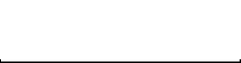 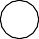 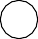 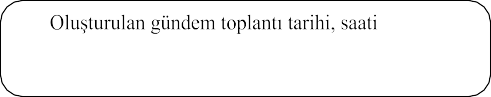 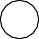 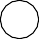 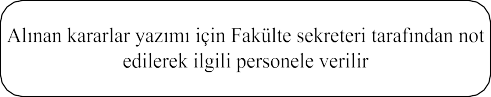 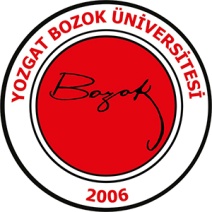 SPOR BİLİMLERİ FAKÜLTESİSPOR BİLİMLERİ FAKÜLTESİSPOR BİLİMLERİ FAKÜLTESİDoküman NoSPOR BİLİMLERİ FAKÜLTESİSPOR BİLİMLERİ FAKÜLTESİSPOR BİLİMLERİ FAKÜLTESİİlk Yayın TarihiSPOR BİLİMLERİ FAKÜLTESİSPOR BİLİMLERİ FAKÜLTESİSPOR BİLİMLERİ FAKÜLTESİRevizyon TarihiSPOR BİLİMLERİ FAKÜLTESİSPOR BİLİMLERİ FAKÜLTESİSPOR BİLİMLERİ FAKÜLTESİRevizyon NoSPOR BİLİMLERİ FAKÜLTESİSPOR BİLİMLERİ FAKÜLTESİSPOR BİLİMLERİ FAKÜLTESİSayfa NoİŞİN ADIİŞİN ADIİŞİN ADIİŞİN ADIİŞİN ADITOPLAM SÜREFAKÜLTE KURUL GÜNDEMİN GÖRÜŞÜLMESİ İŞ AKIŞ SÜRECİFAKÜLTE KURUL GÜNDEMİN GÖRÜŞÜLMESİ İŞ AKIŞ SÜRECİFAKÜLTE KURUL GÜNDEMİN GÖRÜŞÜLMESİ İŞ AKIŞ SÜRECİFAKÜLTE KURUL GÜNDEMİN GÖRÜŞÜLMESİ İŞ AKIŞ SÜRECİFAKÜLTE KURUL GÜNDEMİN GÖRÜŞÜLMESİ İŞ AKIŞ SÜRECİ1 GÜNSORUMLULARDekanlık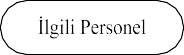 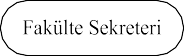 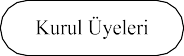 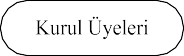 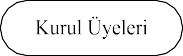 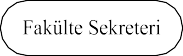 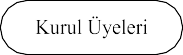 SORUMLULARDekanlıkİŞ SÜRECİBAŞLANGIÇDekanlık Makamının Fakülte Kurulu için belirlediği konulardan gündem oluşturulur.ve yeri belirtilerek yazılı olarak imza karşılığı kurul üyelerinetebliğ edilir.tutanağıimzalatılır.Toplantı için yeterli çoğunluk sağlandı mı?EGündemin onaylanmasına geçilir.Gündemin tüm maddeleri kabul edildi mi?EGündemdeki maddeler sırası ile görüşülerek karara bağlanır.Yazımı tamamlanan kararlar onaylanır.                                    BİTİŞHHToplantı iptal edilir.Kabul edilmeyen maddeler gündemden çıkarılır.Toplantı iptal edilir.Kabul edilmeyen maddeler gündemden çıkarılır.HazırlayanBirim Kalite KomisyonuHazırlayanBirim Kalite KomisyonuSistem Onayı Birim Kalite TemsilcisiYürürlük Onayı Birim AmiriYürürlük Onayı Birim Amiri